1 Introduction In September of 2015, the Texas State University Archives contracted with Nmotion GIS (Nmotion) to conduct a map visualization project of Texas State University San Marcos campus. The overall goal of this project was to produce a video showing how the campus has changed from c. 1900 to 2015. In order to accomplish this, Nmotion utilized spatial data, historic photographs, and other archival information to produce a brief video documenting the changes to the university over the past 116 years as well as an interactive web map that provided information regarding the construction and demolition date of buildings on campus. Additionally, Nmotion conducted a statistical analysis of historic student population data to determine if there was a correlation between student enrollment and campus size.1.1 PurposeTexas State University was founded in 1899 in San Marcos. Originally named Southwest Texas Normal School, its primary mission was to educate people to become teachers. Over the next 116 years, the university steadily grew from a small teachers college of 303 students to a major research university with an enrollment of more than 30,000. During that time the university’s campus has changed dramatically, the physical boundaries of campus have expanded and numerous buildings have been constructed and demolished. To date, there has not been any organized effort to examine the history of the university and clearly document how it has grown in terms of its spatial characteristics, and to that end link the history of the university to changes to its campus layout and size. Therefore, the major goal of Nmotion’s project is to tell the story of university through spatial data.1.2 ScopeThe project is focused on Texas State University’s main campus in San Marcos. In addition to the spatial scope of the project, there is a temporal component focused on documenting the changes to the campus from c. 1900 to 2015. 2  DataThe client mostly provided data for the project. In conjunction with the Facilities Office, the University Archives provided nearly 20 gigabytes of data. Included in this data set were shapefiles of structure footprints and campus outlines by decade, numerous historic images and maps of campus, as well as various aerial views of the university. 2.1 Primary and Secondary Data CollectionPrimary data collection focused on adding attribute information regarding the construction and demolition date of every building indicated in the provided data. The dates for this information came from a variety of sources. Buildings that are 50 years old and still standing are listed in historic resources inventory of campus that was produced by the university in August of 2014. The list of historic-age buildings was submitted to the Texas Historical Commission (THC) in fulfillment of the university’s obligation to Section 31.153ld of Texas Natural Resources Code.There were several instances where we were unable to identify the exact construction or demolition date of buildings within the data. In these cases, Nmotion estimated the approximate date of construction/demolition by determining the decade in which the building appears in the provided spatial data and when it disappears from the data. In these instances we noted in attribute information that the dates were estimated.2.2 Issues with DataThe University Archives provided us with 20 gigabytes of data that included shapefiles of buildings, property boundaries, photographs, and historical maps. By the mere size of the files, sharing it with all team members was not as simple as sharing it through flash drives. As such a central repository of the data was established on the university’s servers; this allowed access to the data by all the members of the team.As we began to sort through the data, we found many of the building polygons were not labeled. This presented a time consuming process to where each individual building had to not only be geospatially located, but the corresponding time period of its creation and/or demolition had to be found. This process included searching through many of the historical maps presented to us by The University Archives. Although a majority of the structures were identified, there were a significant amount of other structures that could not be identified. Any structure that was not identified was assigned, Unknown, for its attribute name. During the identifying process we realized that there were three other significant problems that needed to be addressed: attribute names used for multiple structures, building name changes, and current structures that have not been digitized. Most of the structures that share attribute names include garages, water towers, apartments, houses, and additions. Garages started to appear in the 40’s but with significant growth of the university and the recurring construction techniques of building new structures to replace older ones, there are a significant amount of garages that should be specifically named with their own attribute. The information from specific garages and their capacity attributes can be beneficial for future analysis by the Parking Services of Texas State University. For the most part, the rest of the structures have since been demolished. For the sake of accuracy and organization, an attempt should be made to give each structure its own identity. Along with unidentified structures, there are several known buildings that are still standing that have not been digitized. Table 1 shows a list of structures that need to be digitized.Table 1. Structures omitted from the data set that require digitization.The President’s House is a good example of a building that has been renamed and/or changed locations with The Hill House. With the constant construction and growth rate of Texas State University, it is recommended that all structures are digitized for the benefit of current and future engineering projects or analysis.  The data for Aquarena Springs presented its own set of issues because of property ownership changes. The Aquarena Springs Hotel, originally called The Spring Lake Hotel, was built in 1929. In the late 40’s, under the estate of Paul Rogers, the hotel became apart of Aquarena Springs and was renamed The Aquarena Springs Hotel. Over the next several decades, before the resort was purchased in 1994 by Southwest Texas University (now Texas State University), many structures were added to the property. Then in 2006, the hotel was remodeled and reopened as the Texas Rivers Center, now apart of The Meadows Center. So the issue that presented itself is the fact that in the shapefile of 2000, you have an entire section added to the data representing Aquarena Springs. Since Aquarena Springs had significant growth prior to the university purchase, the data isn’t complete and difficult to obtain. Furthermore, when Aquarena Springs was changed to The Meadows Center in 2006, we now needed an entirely new set of shapefiles with different attribute names for 2010. An effort should be attempted to re-digitize all of The Meadows Center to its current status. Working with Story Maps was a new experience for Nmotion. We used ESRI’s online account to develop the story map. The first ESRI account used for researching Story Maps was a basic, free user account. During this time, when ran into issues with not being able to simply upload shapefiles to the story maps. Story Maps only use published photographs and maps. So an alternate social media account had to be used for uploading and publishing photos and maps. Flickr was chosen as our social media publishing software for its free access through a Yahoo account. Once we understood the process of adding photos and maps to our Story Maps, we had a limitation issue with presenting popups, which was a specific feature requested. As it turned out, our project leader had an Enterprise ESRI account that offered significantly more options and tools, including popups, available to Nmotion for working with Story Maps. While editing the metadata for both the structure and boundary shapefiles, we ran into a problem with assigning a description to the Lineage section under Resources. The Lineage section is designed to give a description of any geoprocessing techniques that might have been used within the data. Since the structure and boundary shapefiles were already geographically located and the data was purely used for a time line referencing map, geoprocessing techniques were not used. In order to clarify this, within  the statement section under Lineage, an attempt was made to describe why there were not any new data sources or data processing steps. When any text, including “N/A”, was used in the statement box, an error occurred in the Quality section under Resources in the metadata. Several attempts and techniques were used to bypass the bug, with no success. All other sections among both datasets have been described and completed. 3 MethodsThe project is divided up into four main deliverables:a video showing the spatial changes to campus from 1900 to 2015an interactive web map with pop-up similarly documenting the changes to campusa statistical analysis of student enrollment and campus sizesupporting data used/created for the project.Our deliverables can generally be expressed as a flow chart that outlines the major steps and processes required to produce our final deliverables (Figure 1).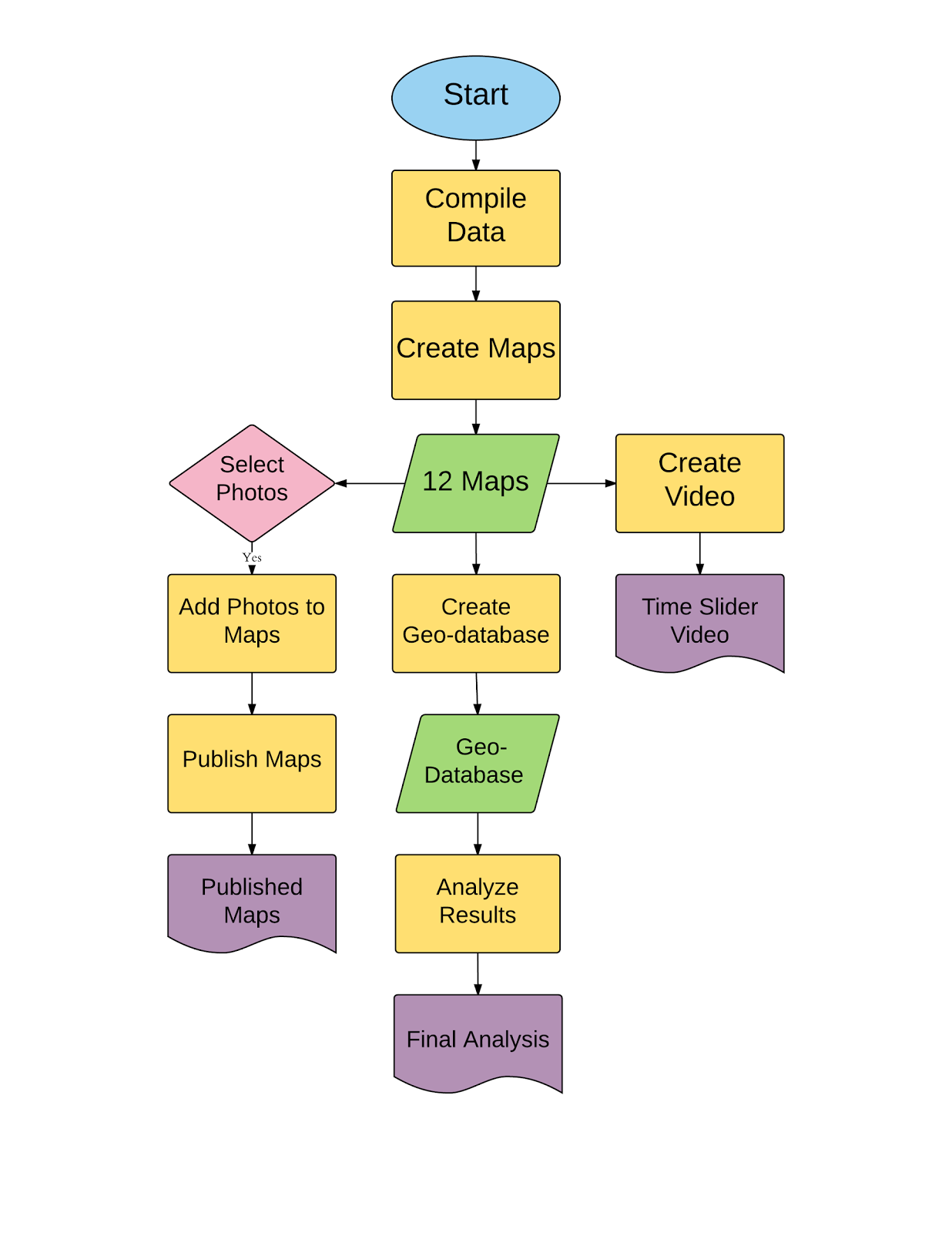 Figure 1. General flow chart outline major project processes and outputs3.1 Time Slider Function Analysis In order to develop a video that documents changes to campus over the past 116 years, NMotion leveraged the ArcGIS “Time Slider” function. This function enables temporal data to be expressed spatially. During the data collection phase, construction and demolition dates added to the attribute tables of the provided building shapefies. Enabling time for the layer involves identifying columns in the attribute table that contain start and end dates, in this case construction and demolition dates. Once enabled, the interactive “Time Slider” function allows you to navigate through time through a slider bar, essentially turning on and off features according to their attributes. The tool also allows for the time-enabled data to be exported in sequence as a video . 3.2 Web DevelopmentWith the advent of both repositories of a historic maps and the ability to distribute map data across the Internet, the next logical step in historic mapping has been to use the Internet to explore the historic a specific location through historic maps and web mapping. ESRI, the manufacturers of the GIS program ArcGIS, have developed a web platform called “Story Maps” which allows people to easily create a dynamic mapping environment aimed at telling a story through spatial data.Using Story Maps interactive development tools, a website was constructed using a template that allowed for multiple tabs. Each tab would contain a web map representing a decade in the university's history. ESRI’s Story Maps maps pulls maps that have been created in ArcGIS Online. Settings for each map service such as feature colors, transparency, pop-ups are managed in ArcGIS online before being inserted in the story map. These maps are then shared publically to be accessed by Story Maps.In Story Maps, photographs are hosted on social media, such as Flickr, Facebook, or Picassa, and then linked to the map’s sidebar. In particular, images that showed aerial views of campus were chosen as a way to provide context to information presented in the web map. Additional, information regarding campus size, student enrollment, and major events for each decade was added to place the spatial information in a historic contextStory Maps is also easily accessible through web browsers on most iOS or Android mobile devices. As such, Nmotion enabled our Story Map to leverage the GPS chip embedded in most mobile phones and tablets. Using a mobile device, a user can zoom to their location on campus and see what buildings were present at their location during a given decade. They can additionally enter a street address and zoom to that location on the map. Finally, the web mapped produced using the “Time Slider” function was uploaded to YouTube and embedded in a tab of the Story Map. 3.3 Statistical Analysis MethodologyNmotion performed significance testing to determine the relationship between student population and property acquisition. The significance testing compared the student populations and land acquisitions from 1903 to 2009. These data ranges were used due to student population records ending in 2009 from the Institutional Research at Texas State University in 2013.  The null hypothesis for significance testing was employed to determine no relationship between the student population and land acquisition. This correlation testing included the total acres acquired from 1903 to 2009 by decade with the exception of the first decade group of only seven years. The remaining date ranges are a full decades from 1910 to 2009 respectively. The correlation testing was determined by using the Pearson’s R test for correlation analysis. In addition to correlation analysis, standard deviations were also calculated. A percentage of growth calculation was performed on both the student populations and land acquisitions by decade. Subtracting the second decade total from the first decade total derived the percentage of growth calculation, and dividing that value by the absolute value multiplied by the first decade; the product is then multiplied by 100 to create a percentage. The following formula illustrates the calculation where X2 represents the second decade, X1 represents the first decade, and ABS is the absolute value multiplied by 100 or  (X2-X1)/ABS(X1)* 100. The preceding table elements for growth percentage calculations reads as follows: the first decade block is empty showing no growth rate, the next block under it shows the growth rate comparison of the first or upper decade block and preceding block. For example, the first decade block of the student population table is 1903-1909 and this is compared to the next decade block down 1910-1919. The growth rates are calculated using the growth rate formula stated above and the growth rate for these two-decade blocks is 110 percent.  Moreover, a total average percent of growth was calculated for the entire sample date range by averaging the total percentage growth of each decade. Tables 2 and 3 present the data for student populations and land acquisitions by decade. In addition to the data per decade, these tables contain percentage growth rates for each decade, a total average percentage growth rate, and the standard deviation. A detailed analysis is discussed in the preceding paragraphs. Table 2. Average student population per decade from 1903 to 1909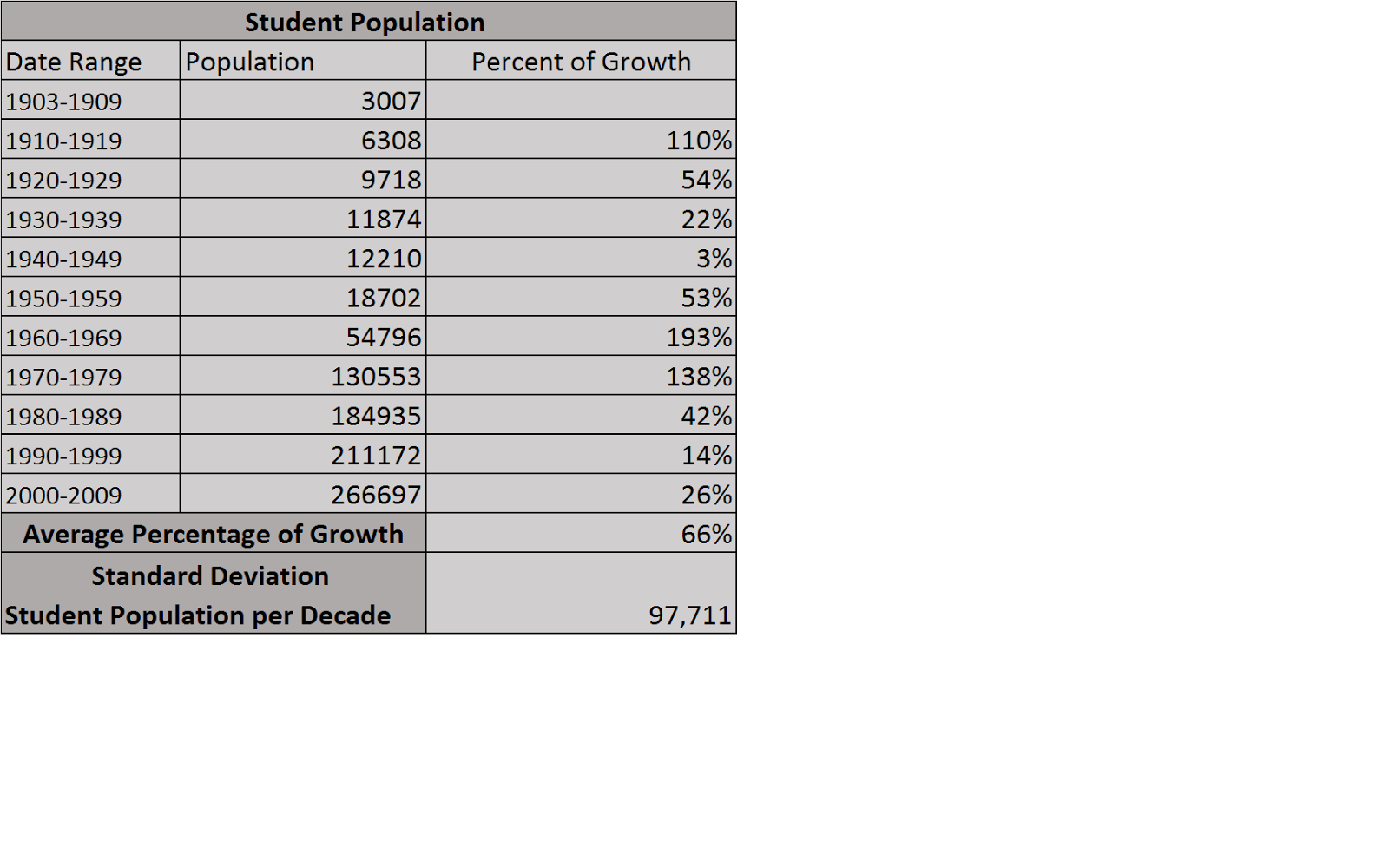 Table 3. Land acquisition (in acres) per decade for Texas State University’s San Marcos Campus 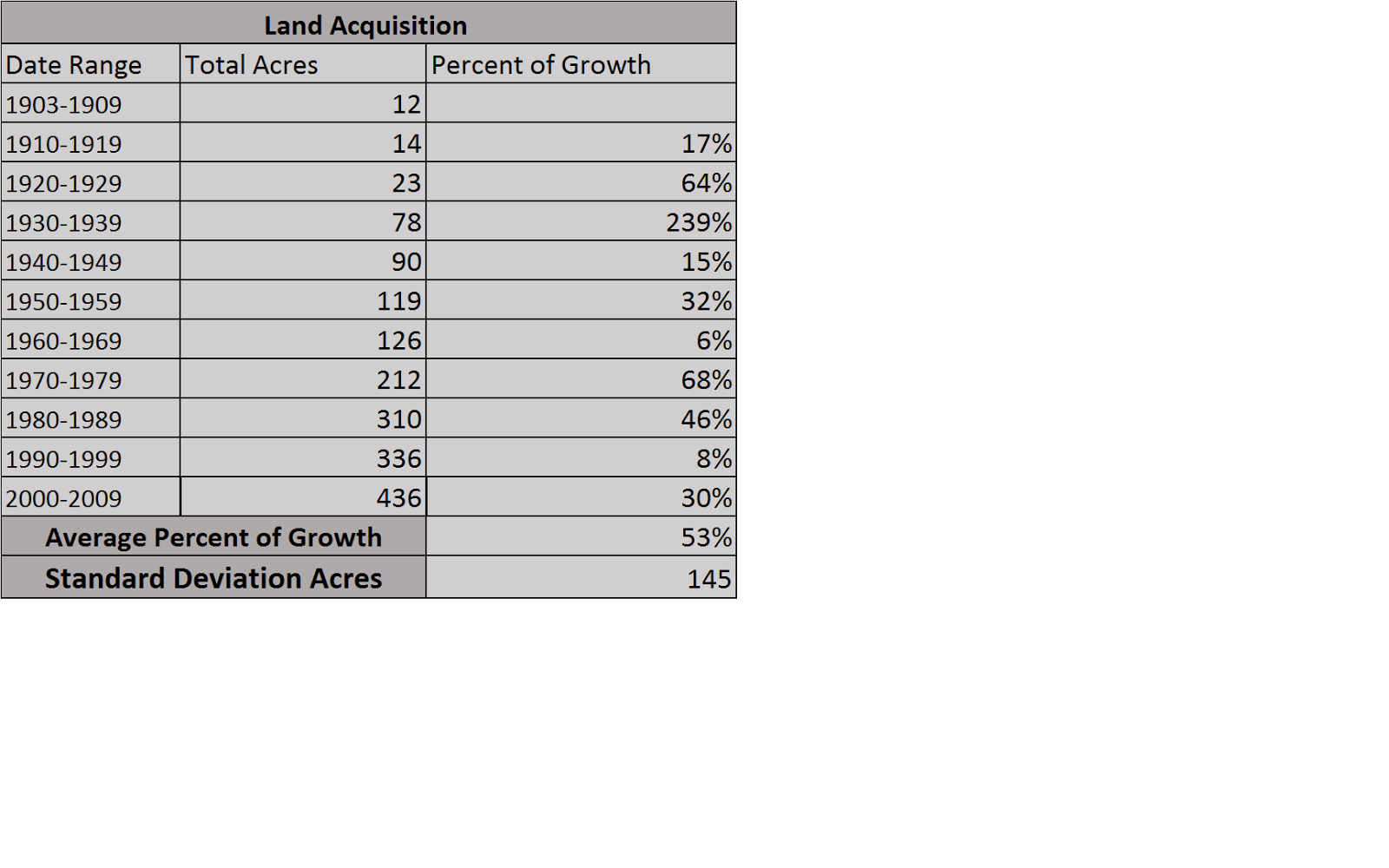 4 Results and DiscussionIn the 116 years since the founding of the university main campus in San Marcos, Texas has grown from approximately 12 acres to 478 acres, an increase of 3,883 percent. In that same time enrollment of at university has increased from 303 students in 1899 to 35,568 students in 2015, an increase of 11,639 percent.  The changes to university landscape are a direct result of the increased enrollment of students over time. Increases and decreases in enrollment can also be linked to major events in American history. For example, during the United States’ involvement in World War I in (1917-1919) student enrollment decreased from a high of 818 in 1917 to a low of 303 in 1919. Again during World War II (1941-1945), the student population decreased from a high of 1,219 in 1941 to a low of 509 in 1944. However, following both wars, student enrollment returned to pre-war levels. In contrast to shrinking levels of enrolment during times of national crisis, significant increases to student enrollment can be seen following periods of stability and national growth. For example, the signing of the Higher Education Act of 1965 by Lyndon Johnson was followed by significant increases in enrollment and expansion of campus. The High Education Act, which was signed by Johnson at Texas State University (his alma mater), made college accessible to a wider range of people through the establishment of student loans and grants, thus allowing people who had previously been unable to afford college to enroll.  In examining the relationship between student population and historical events, Nmotion conducted statistical analysis on the spatial data collected during the course of the project. The aim of the analysis was to identify a statistical link between campus size and student population during the 116 years of Texas State’s history.    4.1 Statistical AnalysisNmotion performed a statistical analysis on the student populations and land acquisitions from 1903 to 2009 to illustrate their relationship. The scope of this analysis was performed to determine the relationship between student populations and land acquisitions by decade. The results of this analysis will determine the validity of the null hypothesis of no correlation between these two data sets. Percentage growth rates of each decade were calculated for both student populations and land acquisitions. In addition to percentage growth by decade, a total average percentage growth from all decades was calculated. The student population of Texas State University has increased from 3,007 students to 266,697 between the years 1903 to 2009. This population growth rate is an 8,869 percent increase in 106 years. The greatest percentage of increased growth rate is between the decades of 1950-1959 to 1960-1969 with a percentage growth rate of 193 percent. Population growth increased during this time period due to the rise in the middle class of American society and the increase of expendable wealth distribution that is associated with a strong middle class. The lowest percentage growth rates are from the 1930-1939 to 1949-1949 decade with a percentage growth rate of only 3 percent. This drastic decrease is in part due to the deployment of soldiers during World War II and the lingering economic effects of the 1930s Great Depression. The average percentage growth rate for sampled decades of student populations is 66 percent (Figure 2). 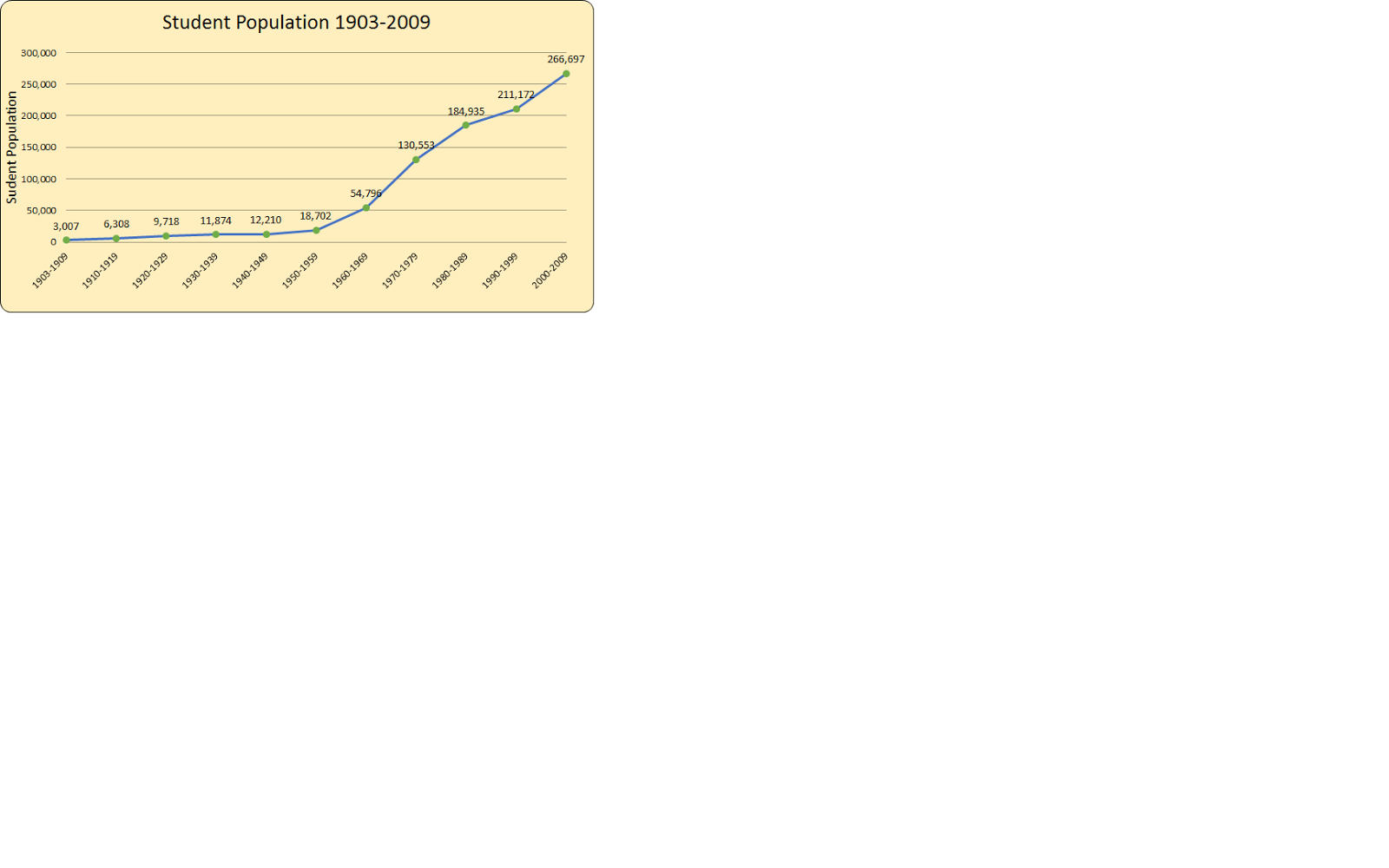 Figure 2. Average student population per decade (1903-2009)The land acquisition growth of Texas State University from 1903 to 2009 tells a similar story as the student population growth. The university started with 12 acres of land in 1903-1909 and ended with 436 acres by the decade of 2000-2009 . The greatest percentage of land growth between decades is from 1920-1929 to 1930-1939 at 239 percent. This is in stark contrast to the population growth of only 22 percent for the same decade blocks. The reasons for this large increase are unknown and warrant further investigation. Moreover, the lowest increase in land acquisition is from 1950-1959 to 1960-1969 with an increase of 6 percent. This lower growth period is also in stark contrast to the population increase of 193 percent for the same compared decade blocks of population. The average growth rate of land acquisition from 1903-2009 is 53 percent. Figure 3 illustrates the land acquisition from 1903-2009. 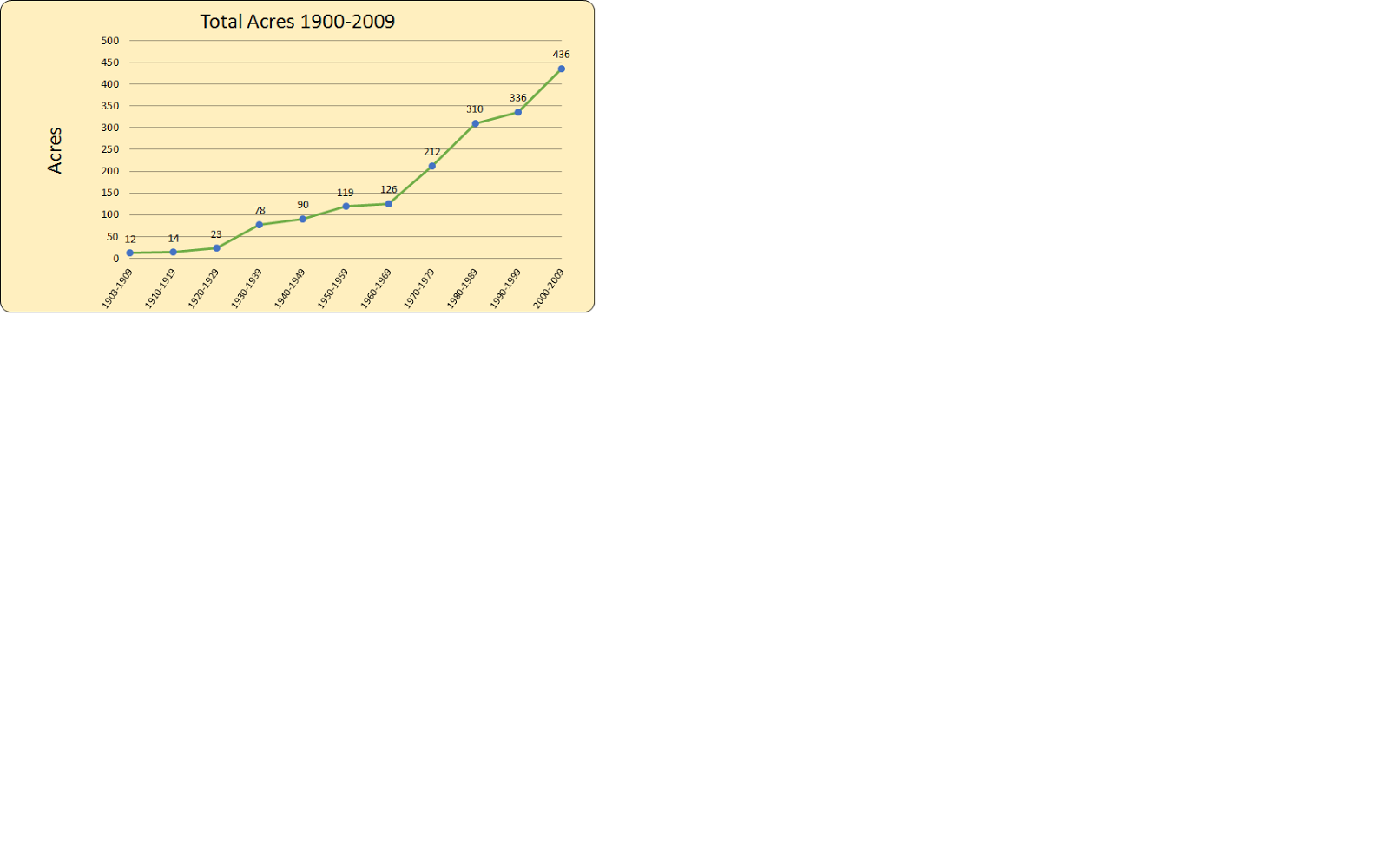 Figure 3. Land acquisition from 1900 to 2009A correlation analysis was also performed to test the relationship of population growth and land acquisition. This analysis tested for the null hypothesis of no relationship between student population and land acquisition. This was accomplished by the calculation of Pearson’s R to determine the relationship of these two sample data sets. A 0.98 result after calculating Pearson’s R is a very strong relationship with a value of 1 being the strongest relationship possible. This result indicates that the correlation of student population and land acquisition is very strong. Therefore, the null hypothesis of no relationship between student population and land acquisition is rejected. As student populations grow, the amount of land acquisition grows with a very strong relationship. Figure 4 illustrates the correlation between student population and land acquisition from 1903-2009. 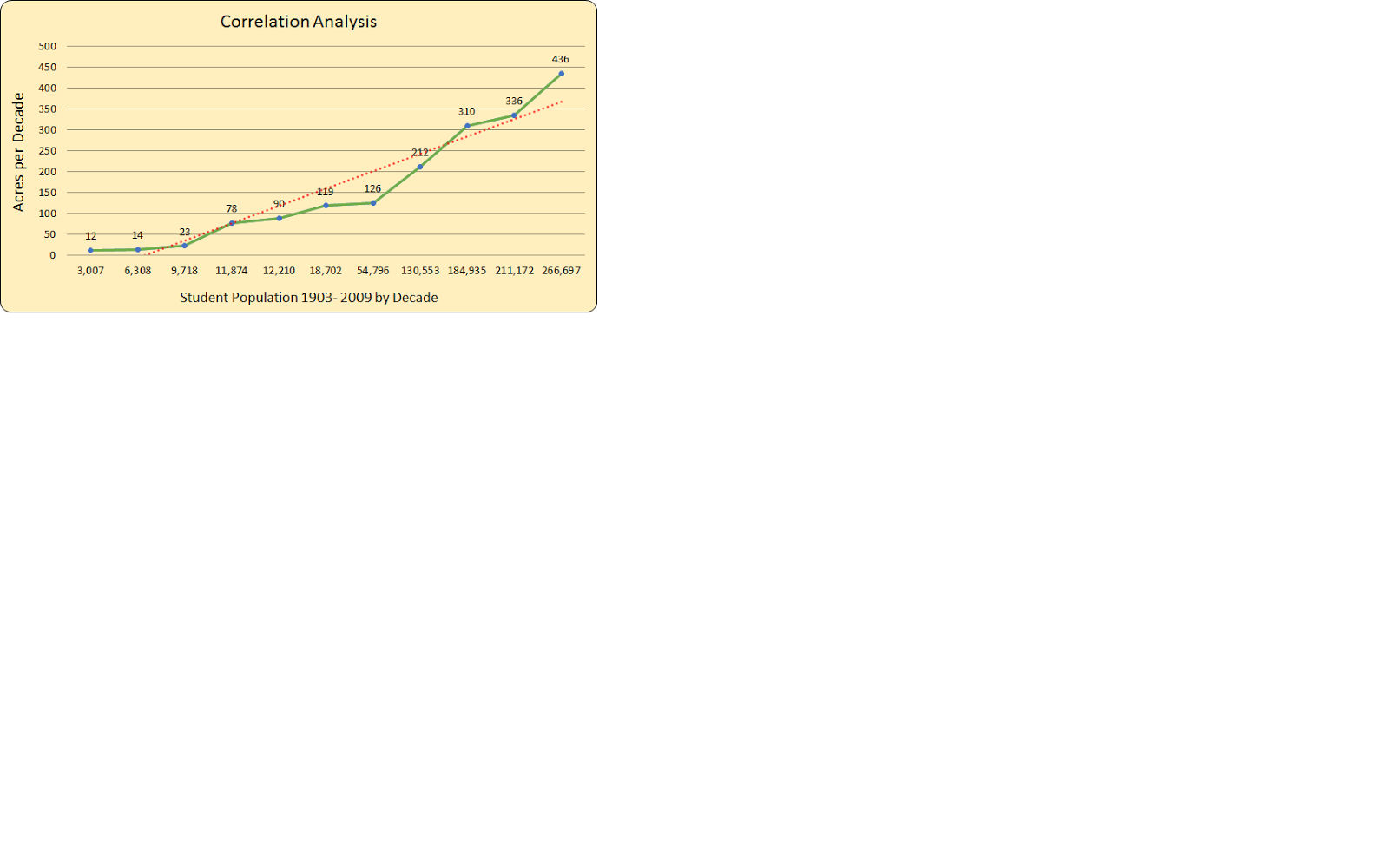 Figure 4. Correlation analysis


5 Further research This project can be used as a stepping-stone for future projects that can utilize and expand on the work completed to date. Below presents some further avenues of research that might be of interest to the University Archives.5.1 Suggested future researchFor example, the current story map could be refined through the completion of more accurate datasets to better represent the buildings on Texas State University’s campus. Further exploration into the unknown building polygons could yield a more detailed dataset. Locations that are in need of further study are the Aquarena Springs/Meadow Center area and parts of West campus.Currently, the story map has historical facts, student populations, and building locations with construction and demolition dates. Texas State University has a rich history that could be further represented. Further exploration into Texas State University’s history would make the user experience with the application more fulfilling. This could be done by researching into each individual building’s history and into Texas State University’s history as a whole. Further research into the following areas would be a good start. Individual Building’s HistoryUsers of the story map may find the history of certain buildings interesting. Many of the buildings on campus have changed names or have been used in different applications over time.  Aquarena Springs and Meadow CenterThe Aquarena Springs area could be further examined as it has a history of being one of the oldest continuously occupied areas in North America. This area also has relatively recent history of being used as a theme park.Sewell ParkThe area of the San Marcos River that flows through Sewell Park was channeled and deviated from the original location to the current location. Further research could be done to show a spatial representation of the original water flow along with historical information about the park itself. Buildings built after 2010Texas State University is currently in a stage of rapid growth and development. The shapefiles we were given do not include many buildings built after 2010. We feel an effort to digitize these new building would better represent the current Texas State University.Building FootprintsThe Archives Department at Texas State University have expressed the need for building footprints to be added to the story map and web maps. The purpose of these building footprints will show the changing locations of building construction through time and increase the visualization of campus change. Geofencing and Smartphone Voice Campus Tour Application A voice smartphone application of geofenced buildings would enhance the campus touring experience, and allow Texas State University to conduct campus tours at any time without the need for guides. Especially for future students, parents, past students, and general inquiries of Texas State University Campus that are unable to attend scheduled tours. Statistical AnalysisA continued analysis of Texas State University student population and land acquisition with a complete up to date data set should be considered. The normalization of the data sets would also enhance the statistical analysis. Moreover, detailed historical research into the reasons for land acquisitions for decades that have lower than normal student population increases will deepen the analysis of campus growth. Currently on the ESRI Story Maps page that was created, there is a feature that allows users to geolocate themselves on campus with the use of a cellular device. This allows for someone who has accessed the map on a cellular device to see precisely where they are on campus and what building is located closest to them. One limitation to the current system is that users will have to be provided with the link to the map and enter it into their cellular device’s web browser to utilize the map’s resources. The creation of a web based application would allow for anyone with a cellular device to quickly download the application instead of the current method of searching for the story map in a link. Furthermore, with the development of a web-based application, future developers could create a building search bar that would allow users to quickly find a certain building. We feel that the creation of a web-based application could enhance the versatility and usability of the story map that we have developed. 6 ConclusionsNmotion partnered with the Texas State University Archives to create a map visualization of the changes to Texas State’s San Marcos campus from c. 1900 to 2015. There were two main objectives for this project:Produce a video using ArcGIS’ Time Slider function showing the changes to campus over timeDevelop an interactive web map that featured pop-menus also documenting the changes to campusThe web map and video can be accessed via any Internet browser or mobile device. In addition, to these two tasks, NMotion also conducted a statistical analysis of average student population and campus size during the history of the university. It was determined that there is statistical relationship between student population and land acquisition by the university, suggesting that the growth of campus can be attributed to changes in student enrollment. Ultimately, the goal of this project was to create a final product that can be utilized by students and researches alike to explore the history of Texas State University through spatial data.Appendix I: Group Members ContributionChristian Hartnett acted as project manager for the project. His contributions to the project included helping with data collection, creating the time enabled video, and creating the interactive web map. For this report he contributed to the following sections Introduction, Methodology, Results, and Conclusion. Johnnie German acted as a GIS analyst for the duration of the project. His contributions to the project included data collection, statistical analysis, research at the University library and archives. For this report he contributed to the following sections Methodology and Results.Corby Schaub acted as a GIS analyst for the duration of the project. His contributions to the project included collection and assessment of the data and helping with the web development. His contributions to the report include the following sections: Data Collation and Issues with the Data.Dylan Epley acted as a GIS analyst for the duration of the project. His contributions to the project included collection and assessment of the data and helping with the web development. His contributions to the report include the following sections: Further Research.Appendix II: MetadataBuilding Structures of Texas State UniversityShapefileTagsThere are no tags for this item.SummaryThe purpose of the data is to represent building structures using polygons in a vector format for the Texas State University Campus.DescriptionThe area of focus is the Texas State University Campus in San Marcos, TX. The data contains all polygons of buildings from 1896 to 2012. Attribute data fields include: FID, Shape, Name, Build_Date, Demo_Date, and Comments. The polygons were then divided into 10 interval to show the progression and growth of Texas State University.CreditsNmotion GIS. Team members include: Christian Hartnett, Johnnie German, Dylan Epley, and Corby Schaub.Use limitationsThere are no access and use limitations for this item.ExtentScale RangeArcGIS Metadata ▼►Topics and Keywords  ▼►Themes or categories of the resource  location, structureContent type  Map FilesExport to FGDC CSDGM XML format as Resource Description NoHide Topics and Keywords ▲Citation  ▼►Title Building Structures of Texas State UniversityAlternate titles  TxState_StructuresCreation date 2015-11-16 00:00:00Publication date 2015-11-30 00:00:00Presentation formats  * digital mapFGDC geospatial presentation format  mapISBN N/AISSN N/AHide Citation ▲Citation Contacts  ▼►Responsible party Individual's name Corby SchaubOrganization's name  Nmotion GISContact's role  originatorHide Citation Contacts ▲Resource Details  ▼►Dataset languages  * English (UNITED STATES)Dataset character set  utf8 - 8 bit UCS Transfer FormatStatus  completedSpatial representation type  * vector* Processing environment Microsoft Windows 7 Version 6.1 (Build 7601) Service Pack 1; ESRIArcGIS 10.3.1.4959CreditsNmotion GIS. Team members include: Christian Hartnett, Johnnie German, Dylan Epley, and Corby Schaub.ArcGIS item properties * Name TxState_Structures* Size 0.125* Location file://\\TAG316046\E\Texas State\Fall 2015\GIS 4427\Metadata\TxState_Structures.shp* Access protocol Local Area NetworkHide Resource Details ▲Extents  ▼►Extent DescriptionTexas State University Campus in San Marcos, Texas.Geographic extent Bounding rectangle Extent type  Extent used for searching* West longitude -97.955448* East longitude -97.921099* North latitude 29.897491* South latitude 29.883519* Extent contains the resource YesTemporal extent Beginning date 1896-09-01 00:00:00Ending date 2012-09-01 00:00:00Extent in the item's coordinate system * West longitude 2299508.758122* East longitude 2310348.145235* South latitude 13870374.137046* North latitude 13875356.915138* Extent contains the resource YesHide Extents ▲Resource Points of Contact  ▼►Point of contact Individual's name Corby SchaubOrganization's name Nmotion GISContact's role  originatorHide Resource Points of Contact ▲Resource Maintenance  ▼►Resource maintenance Update frequency  unknownHide Resource Maintenance ▲Spatial Reference  ▼►ArcGIS coordinate system * Type Projected* Geographic coordinate reference GCS_North_American_1983* Projection NAD_1983_StatePlane_Texas_South_Central_FIPS_4204_Feet* Coordinate reference details Projected coordinate system Well-known identifier 102740X origin -126725700Y origin -77828800XY scale 34994581.165044695Z origin -100000Z scale 10000M origin -100000M scale 10000XY tolerance 0.0032808333333333331Z tolerance 0.001M tolerance 0.001High precision trueLatest well-known identifier 2278Well-known text PROJCS["NAD_1983_StatePlane_Texas_South_Central_FIPS_4204_Feet",GEOGCS["GCS_North_American_1983",DATUM["D_North_American_1983",SPHEROID["GRS_1980",6378137.0,298.257222101]],PRIMEM["Greenwich",0.0],UNIT["Degree",0.0174532925199433]],PROJECTION["Lambert_Conformal_Conic"],PARAMETER["False_Easting",1968500.0],PARAMETER["False_Northing",13123333.33333333],PARAMETER["Central_Meridian",-99.0],PARAMETER["Standard_Parallel_1",28.38333333333333],PARAMETER["Standard_Parallel_2",30.28333333333333],PARAMETER["Latitude_Of_Origin",27.83333333333333],UNIT["Foot_US",0.3048006096012192],AUTHORITY["EPSG",2278]]Reference system identifier * Value 2278* Codespace EPSG* Version 8.6.2Hide Spatial Reference ▲Spatial Data Properties  ▼►Vector  ▼►* Level of topology for this dataset  geometry onlyGeometric objects Feature class name TxState_Structures* Object type  composite* Object count 264Hide Vector ▲ArcGIS Feature Class Properties  ▼►Feature class name TxState_Structures* Feature type Simple* Geometry type Polygon* Has topology FALSE* Feature count 264* Spatial index TRUE* Linear referencing FALSEHide ArcGIS Feature Class Properties ▲Hide Spatial Data Properties ▲Geoprocessing history  ▼►Process Process name Date 2015-10-26 14:07:48Tool location c:\program files (x86)\arcgis\desktop10.3\ArcToolbox\Toolboxes\Data Management Tools.tbx\DissolveCommand issuedDissolve FINAL_BUILDINGS_20151019 C:\Users\chartnett\Documents\ArcGIS\Default.gdb\FINAL_BUILDINGS_20151019_Dis Name;Constructi;Demolition;Notes # MULTI_PART DISSOLVE_LINESInclude in lineage when exporting metadata NoProcess Process name Date 2015-10-26 14:09:01Tool location c:\program files (x86)\arcgis\desktop10.3\ArcToolbox\Toolboxes\Data Management Tools.tbx\MergeCommand issuedMerge FINAL_BUILDINGS_20151019_Dis;JG_edits_MasterBuilding_Merg C:\Users\chartnett\Documents\ArcGIS\Default.gdb\FINAL_BUILDINGS_20151019_Dis1 "Name "Name" true true false 20 Text 0 0 ,First,#,FINAL_BUILDINGS_20151019_Dis,Name,-1,-1;Constructi "Constructi" true true false 4 Long 0 0 ,First,#,FINAL_BUILDINGS_20151019_Dis,Constructi,-1,-1,JG_edits_MasterBuilding_Merg,Constructi,-1,-1;Demolition "Demolition" true true false 4 Long 0 0 ,First,#,FINAL_BUILDINGS_20151019_Dis,Demolition,-1,-1,JG_edits_MasterBuilding_Merg,Demolition,-1,-1;Notes "Notes" true true false 254 Text 0 0 ,First,#,FINAL_BUILDINGS_20151019_Dis,Notes,-1,-1,JG_edits_MasterBuilding_Merg,Notes,-1,-1;Shape_Length "Shape_Length" false true true 8 Double 0 0 ,First,#,FINAL_BUILDINGS_20151019_Dis,Shape_Length,-1,-1,JG_edits_MasterBuilding_Merg,Shape_Length,-1,-1;Shape_Area "Shape_Area" false true true 8 Double 0 0 ,First,#,FINAL_BUILDINGS_20151019_Dis,Shape_Area,-1,-1,JG_edits_MasterBuilding_Merg,Shape_Area,-1,-1;Name_1 "Name_1" true true false 254 Text 0 0 ,First,#,JG_edits_MasterBuilding_Merg,Name_1,-1,-1"Include in lineage when exporting metadata NoProcess Process name Date 2015-10-26 14:51:59Tool location c:\program files (x86)\arcgis\desktop10.3\ArcToolbox\Toolboxes\Data Management Tools.tbx\CalculateFieldCommand issuedCalculateField FINAL_BUILDINGS_20151019_Dis1 Name "Unknown" VB #Include in lineage when exporting metadata NoProcess Process name Date 2015-10-26 14:53:20Tool location c:\program files (x86)\arcgis\desktop10.3\ArcToolbox\Toolboxes\Data Management Tools.tbx\CalculateFieldCommand issuedCalculateField FINAL_BUILDINGS_20151019_Dis1 Notes ""Still standing; " + [Notes]" VB #Include in lineage when exporting metadata NoProcess Process name Date 2015-10-27 15:41:00Tool location c:\program files (x86)\arcgis\desktop10.3\ArcToolbox\Toolboxes\Data Management Tools.tbx\AppendCommand issuedAppend Unknown_75-122 Almost_Final_Building1 NO_TEST "OBJECTID "OBJECTID" true false false 10 Long 0 10 ,First,#,Unknown_75-122,OBJECTID,-1,-1;Name "Name" true false false 20 Text 0 0 ,First,#,Unknown_75-122,Name,-1,-1;Constructi "Constructi" true false false 10 Long 0 10 ,First,#,Unknown_75-122,Constructi,-1,-1;Demolition "Demolition" true false false 10 Long 0 10 ,First,#,Unknown_75-122,Demolition,-1,-1;Notes "Notes" true false false 254 Text 0 0 ,First,#,Unknown_75-122,Notes,-1,-1;Name_1 "Name_1" true false false 254 Text 0 0 ,First,#;Shape_Leng "Shape_Leng" true false false 19 Double 0 0 ,First,#;Shape_Area "Shape_Area" true false false 19 Double 0 0 ,First,#" #Include in lineage when exporting metadata NoProcess Process name Date 2015-11-09 16:07:14Tool location c:\program files (x86)\arcgis\desktop10.3\ArcToolbox\Toolboxes\Data Management Tools.tbx\DissolveCommand issuedDissolve Almost_Final_Building1 "H:\FINAL DATA\TxState_Structures.shp" Name;Constructi;Demolition;Notes # MULTI_PART DISSOLVE_LINESInclude in lineage when exporting metadata NoProcess Process name Date 2015-11-09 16:07:51Tool location c:\program files (x86)\arcgis\desktop10.3\ArcToolbox\Toolboxes\Data Management Tools.tbx\CalculateFieldCommand issuedCalculateField TxState_Structures Name "Unknown" VB #Include in lineage when exporting metadata NoProcess Process name Date 2015-11-09 16:08:56Tool location c:\program files (x86)\arcgis\desktop10.3\ArcToolbox\Toolboxes\Data Management Tools.tbx\CalculateFieldCommand issuedCalculateField TxState_Structures Build_Date [Constructi] VB #Include in lineage when exporting metadata NoProcess Process name Date 2015-11-09 16:09:22Tool location c:\program files (x86)\arcgis\desktop10.3\ArcToolbox\Toolboxes\Data Management Tools.tbx\CalculateFieldCommand issuedCalculateField TxState_Structures Build_Date [Constructi] VB #Include in lineage when exporting metadata NoProcess Process name Date 2015-11-09 16:09:48Tool location c:\program files (x86)\arcgis\desktop10.3\ArcToolbox\Toolboxes\Data Management Tools.tbx\CalculateFieldCommand issuedCalculateField TxState_Structures Build_Date [Constructi] VB #Include in lineage when exporting metadata NoProcess Process name Date 2015-11-09 16:10:02Tool location c:\program files (x86)\arcgis\desktop10.3\ArcToolbox\Toolboxes\Data Management Tools.tbx\CalculateFieldCommand issuedCalculateField TxState_Structures Demo_Date [Demolition] VB #Include in lineage when exporting metadata NoProcess Process name Date 2015-11-09 16:10:25Tool location c:\program files (x86)\arcgis\desktop10.3\ArcToolbox\Toolboxes\Data Management Tools.tbx\CalculateFieldCommand issuedCalculateField TxState_Structures Comments [Notes] VB #Include in lineage when exporting metadata NoProcess Process name Date 2015-11-09 16:16:48Tool location c:\program files (x86)\arcgis\desktop10.3\ArcToolbox\Toolboxes\Data Management Tools.tbx\CalculateFieldCommand issuedCalculateField TxState_Structures 1900 1 VB #Include in lineage when exporting metadata NoHide Geoprocessing history ▲Distribution  ▼►Distribution format * Name ShapefileTransfer options * Transfer size 0.125Hide Distribution ▲Fields  ▼►Details for object TxState_Structures  ▼►* Type Feature Class* Row count 264DefinitionFloat featureDefinition sourceEsriField FID  ▼►* Alias FID* Data type OID* Width 4* Precision 0* Scale 0* Field descriptionInternal feature number.* Description sourceEsri* Description of valuesSequential unique whole numbers that are automatically generated.Hide Field FID ▲Field Shape  ▼►* Alias Shape* Data type Geometry* Width 0* Precision 0* Scale 0* Field descriptionFeature geometry.* Description sourceEsri* Description of valuesCoordinates defining the features.Hide Field Shape ▲Field Name  ▼►* Alias Name* Data type String* Width 20* Precision 0* Scale 0Field descriptionString FeatureDescription sourceNmotion GISList of values Value textDescription Building nameEnumerated domain value definition source EsriHide Field Name ▲Field Build_Date  ▼►* Alias Build_Date* Data type SmallInteger* Width 5* Precision 5* Scale 0Field descriptionInterger featureDescription sourceNmotion GISList of values Value IntegerDescription Building dateEnumerated domain value definition source EsriHide Field Build_Date ▲Field Demo_Date  ▼►* Alias Demo_Date* Data type SmallInteger* Width 5* Precision 5* Scale 0Field descriptionInterger featureDescription sourceNmotion GISList of values Value IntegerDescription Demolished DateEnumerated domain value definition source EsriHide Field Demo_Date ▲Field Comments  ▼►* Alias Comments* Data type String* Width 100* Precision 0* Scale 0Field descriptionString featureDescription sourceNmotion GISList of values Value TextDescription Additional comments for building structure.Enumerated domain value definition source Nmotion GISHide Field Comments ▲Hide Details for object TxState_Structures ▲Hide Fields ▲Metadata Details  ▼►* Metadata language English (UNITED STATES)* Metadata character set  utf8 - 8 bit UCS Transfer FormatScope of the data described by the metadata  * datasetScope name  * dataset* Last update 2015-11-23ArcGIS metadata propertiesMetadata format ArcGIS 1.0Standard or profile used to edit metadata FGDCCreated in ArcGIS for the item 2015-10-26 15:50:17Last modified in ArcGIS for the item 2015-11-23 12:28:05Automatic updatesHave been performed YesLast update 2015-11-23 12:25:32Hide Metadata Details ▲Metadata Contacts  ▼►Metadata contact Individual's name Corby SchaubOrganization's name Nmotion GISContact's role  originatorContact information  ▼►Phone Voice 830-613-5737Address Type physicalCity San MarcosAdministrative area TexasPostal code 78666Country USe-mail address ccs93@txstate.eduHide Contact information ▲Hide Metadata Contacts ▲Metadata Maintenance  ▼►Maintenance Update frequency  unknownMaintenance contact Individual's name Corby SchaubOrganization's name Nmotion GISContact's role  originatorHide Metadata Maintenance ▲Thumbnail and Enclosures  ▼►Thumbnail Thumbnail type  JPGHide Thumbnail and Enclosures ▲FGDC Metadata (read-only) ▼►Entities and Attributes  ▼►Detailed DescriptionEntity TypeEntity Type Label TxState_StructuresEntity Type DefinitionFloat featureEntity Type Definition Source EsriAttributeAttribute Label FIDAttribute DefinitionInternal feature number.Attribute Definition Source EsriAttribute Domain ValuesUnrepresentable DomainSequential unique whole numbers that are automatically generated.AttributeAttribute Label ShapeAttribute DefinitionFeature geometry.Attribute Definition Source EsriAttribute Domain ValuesUnrepresentable DomainCoordinates defining the features.AttributeAttribute Label NameAttribute DefinitionString FeatureAttribute Definition Source Nmotion GISAttribute Domain ValuesEnumerated DomainEnumerated Domain Value textEnumerated Domain Value DefinitionBuilding nameEnumerated Domain Value Definition SourceEsriAttributeAttribute Label Build_DateAttribute DefinitionInterger featureAttribute Definition Source Nmotion GISAttribute Domain ValuesEnumerated DomainEnumerated Domain Value IntegerEnumerated Domain Value DefinitionBuilding dateEnumerated Domain Value Definition SourceEsriAttributeAttribute Label Demo_DateAttribute DefinitionInterger featureAttribute Definition Source Nmotion GISAttribute Domain ValuesEnumerated DomainEnumerated Domain Value IntegerEnumerated Domain Value DefinitionDemolished DateEnumerated Domain Value Definition SourceEsriAttributeAttribute Label CommentsAttribute DefinitionString featureAttribute Definition Source Nmotion GISAttribute Domain ValuesEnumerated DomainEnumerated Domain Value TextEnumerated Domain Value DefinitionAdditional comments for building structure.Enumerated Domain Value Definition SourceNmotion GISHide Entities and Attributes ▲Property Boundaries of Texas State UniversityShapefileTagsProperty lines of Texas State University in San Marcos, TX from 1900-2015.SummaryThese polygons are designed to show the growth of Texas State University's property lines at 10 year intervals between the years 1900-2015.DescriptionThis shape file includes polygons that represent the property lines of Texas State University. Attribute fields include: FID, Shape, Year, and EndYearCreditsNmotion GIS. Team Members: Christian Hartnett, Johnnie German, Dylan Epley, and Corby SchaubUse limitationsN/AExtentScale RangeArcGIS Metadata ▼►Topics and Keywords  ▼►Themes or categories of the resource  boundaries* Content type  Downloadable DataExport to FGDC CSDGM XML format as Resource Description NoHide Topics and Keywords ▲Citation  ▼►Title Property Boundaries of Texas State UniversityCreation date 2015-11-23 00:00:00Publication date 2015-11-30 00:00:00Presentation formats  * digital mapFGDC geospatial presentation format  mapHide Citation ▲Citation Contacts  ▼►Responsible party Individual's name Corby SchaubOrganization's name Nmotion GISContact's role  originatorHide Citation Contacts ▲Resource Details  ▼►Dataset languages  * English (UNITED STATES)Dataset character set  utf8 - 8 bit UCS Transfer FormatStatus  historical archiveSpatial representation type  * vector* Processing environment Microsoft Windows 7 Version 6.1 (Build 7601) Service Pack 1; ESRIArcGIS 10.3.1.4959CreditsNmotion GIS. Team Members: Christian Hartnett, Johnnie German, Dylan Epley, and Corby SchaubArcGIS item properties * Name TxState_Boundary* Size 0.099* Location file://\\TAG316046\E\Texas State\Fall 2015\GIS 4427\Metadata\TxState_Boundary\TxState_Boundary.shp* Access protocol Local Area NetworkHide Resource Details ▲Extents  ▼►Extent DescriptionData contains historical documentation of Texas State University from 1900-2015.Geographic extent Bounding rectangle Extent type  Extent used for searching* West longitude -97.955538* East longitude -97.919436* North latitude 29.897886* South latitude 29.883498* Extent contains the resource YesTemporal extent Beginning date 1900-01-01 00:00:00Ending date 2015-11-23 00:00:00Extent in the item's coordinate system * West longitude 2299480.219793* East longitude 2310873.659932* South latitude 13870371.555686* North latitude 13875500.426990* Extent contains the resource YesHide Extents ▲Resource Points of Contact  ▼►Point of contact Individual's name Corby SchaubOrganization's name Nmotion GISContact's role  originatorContact information  ▼►Phone Voice 830-613-5737Address Type physicalDelivery point 601 University DrCity San MarcosAdministrative area TexasPostal code 78666e-mail address ccs93@txstate.eduHide Contact information ▲Hide Resource Points of Contact ▲Resource Maintenance  ▼►Resource maintenance Update frequency  unknownHide Resource Maintenance ▲Resource Constraints  ▼►Legal constraints Limitations of useLegal limitation is unavailable.Access constraints  copyrightUse constraints  copyrightConstraints Limitations of useN/ASecurity constraints Classification  unclassifiedClassification system Nmotion GISAdditional restrictionsUniversity ArchivesHide Resource Constraints ▲Spatial Reference  ▼►ArcGIS coordinate system * Type Projected* Geographic coordinate reference GCS_North_American_1983* Projection NAD_1983_StatePlane_Texas_South_Central_FIPS_4204_Feet* Coordinate reference details Projected coordinate system Well-known identifier 102740X origin -126725700Y origin -77828800XY scale 34994581.165044695Z origin -100000Z scale 10000M origin -100000M scale 10000XY tolerance 0.0032808333333333331Z tolerance 0.001M tolerance 0.001High precision trueLatest well-known identifier 2278Well-known text PROJCS["NAD_1983_StatePlane_Texas_South_Central_FIPS_4204_Feet",GEOGCS["GCS_North_American_1983",DATUM["D_North_American_1983",SPHEROID["GRS_1980",6378137.0,298.257222101]],PRIMEM["Greenwich",0.0],UNIT["Degree",0.0174532925199433]],PROJECTION["Lambert_Conformal_Conic"],PARAMETER["False_Easting",1968500.0],PARAMETER["False_Northing",13123333.33333333],PARAMETER["Central_Meridian",-99.0],PARAMETER["Standard_Parallel_1",28.38333333333333],PARAMETER["Standard_Parallel_2",30.28333333333333],PARAMETER["Latitude_Of_Origin",27.83333333333333],UNIT["Foot_US",0.3048006096012192],AUTHORITY["EPSG",2278]]Reference system identifier * Value 2278* Codespace EPSG* Version 8.6.2Hide Spatial Reference ▲Spatial Data Properties  ▼►Vector  ▼►* Level of topology for this dataset  geometry onlyGeometric objects Feature class name TxState_Boundary* Object type  composite* Object count 12Hide Vector ▲ArcGIS Feature Class Properties  ▼►Feature class name TxState_Boundary* Feature type Simple* Geometry type Polygon* Has topology FALSE* Feature count 12* Spatial index TRUE* Linear referencing TRUEHide ArcGIS Feature Class Properties ▲Hide Spatial Data Properties ▲Geoprocessing history  ▼►Process Process name Date 2008-10-24 10:07:19Tool location C:\Program Files\ArcGIS\ArcToolbox\Toolboxes\Data Management Tools.tbx\DefineProjectionCommand issuedDefineProjection "C:\Documents and Settings\rs22\Desktop\propertysp83sc.shp" PROJCS['NAD_1983_StatePlane_Texas_South_Central_FIPS_4204_Feet',GEOGCS['GCS_North_American_1983',DATUM['D_North_American_1983',SPHEROID['GRS_1980',6378137.0,298.257222101]],PRIMEM['Greenwich',0.0],UNIT['Degree',0.0174532925199433]],PROJECTION['Lambert_Conformal_Conic'],PARAMETER['False_Easting',1968500.0],PARAMETER['False_Northing',13123333.33333333],PARAMETER['Central_Meridian',-99.0],PARAMETER['Standard_Parallel_1',28.38333333333333],PARAMETER['Standard_Parallel_2',30.28333333333333],PARAMETER['Latitude_Of_Origin',27.83333333333333],UNIT['Foot_US',0.3048006096012192]] "C:\Documents and Settings\rs22\Desktop\propertysp83sc.shp"Include in lineage when exporting metadata NoProcess Process name Date 2015-10-26 15:27:01Tool location c:\program files (x86)\arcgis\desktop10.3\ArcToolbox\Toolboxes\Data Management Tools.tbx\MergeCommand issuedMerge 'New Group Layer\1900property';'New Group Layer\1910property';'New Group Layer\1920property';'New Group Layer\1930property';'New Group Layer\1940property';'New Group Layer\1950property';'New Group Layer\1960property';'New Group Layer\1970property';'New Group Layer\1980property';'New Group Layer\1990property';'New Group Layer\2000property';'New Group Layer\2010propertysp83sc' C:\Users\chartnett\Documents\ArcGIS\Default.gdb\c1900property_Merge1 "Year "Year" true true false 10 Long 0 10 ,First,#,New Group Layer\1900property,Year,-1,-1,New Group Layer\1910property,Year,-1,-1,New Group Layer\1920property,Year,-1,-1,New Group Layer\1940property,Year,-1,-1,New Group Layer\1950property,Year,-1,-1,New Group Layer\1960property,Year,-1,-1,New Group Layer\1970property,Year,-1,-1,New Group Layer\1980property,Year,-1,-1,New Group Layer\1990property,Year,-1,-1,New Group Layer\2000property,Year,-1,-1,New Group Layer\2010propertysp83sc,Year,-1,-1;F1930 "F1930" true true false 5 Short 0 5 ,First,#,New Group Layer\1930property,1930,-1,-1"Include in lineage when exporting metadata NoProcess Process name Date 2015-10-26 15:27:16Tool location c:\program files (x86)\arcgis\desktop10.3\ArcToolbox\Toolboxes\Data Management Tools.tbx\CalculateFieldCommand issuedCalculateField c1900property_Merge1 Year 1930 VB #Include in lineage when exporting metadata NoProcess Process name Date 2015-10-26 15:27:31Tool location c:\program files (x86)\arcgis\desktop10.3\ArcToolbox\Toolboxes\Data Management Tools.tbx\DissolveCommand issuedDissolve c1900property_Merge1 C:\Users\chartnett\Documents\ArcGIS\Default.gdb\c1900property_Merge1_Dissolv Year # MULTI_PART DISSOLVE_LINESInclude in lineage when exporting metadata NoHide Geoprocessing history ▲Distribution  ▼►Distributor  ▼►Transfer options Online source * Location file://\\TAG310981\C$\Shapefiles\GoodShapeFiles\1920propertyCopy* Access protocol Local Area NetworkHide Distributor ▲Distribution format * Name ShapefileTransfer options * Transfer size 0.099Hide Distribution ▲Fields  ▼►Details for object TxState_Boundary  ▼►* Type Feature Class* Row count 12DefinitionProperty boundaries.Definition sourceNmotion GISField FID  ▼►* Alias FID* Data type OID* Width 4* Precision 0* Scale 0* Field descriptionInternal feature number.* Description sourceEsri* Description of valuesSequential unique whole numbers that are automatically generated.Beginning date of values 1900-01-01Ending date of values 2015-11-23Hide Field FID ▲Field Shape  ▼►* Alias Shape* Data type Geometry* Width 0* Precision 0* Scale 0* Field descriptionFeature geometry.* Description sourceEsri* Description of valuesCoordinates defining the features.Beginning date of values 1900-01-01Ending date of values 2015-11-23Hide Field Shape ▲Field Year  ▼►* Alias Year* Data type Integer* Width 10* Precision 10* Scale 0Field descriptionInteger, numberDescription sourceNmotion GISRange of values Minimum value 1900Maximum value 2010Beginning date of values 1900-01-01Ending date of values 2015-11-23Hide Field Year ▲Field EndYear  ▼►* Alias EndYear* Data type SmallInteger* Width 5* Precision 5* Scale 0Field descriptionInteger, numberDescription sourceNmotion GISRange of values Minimum value 1910Maximum value 2015Beginning date of values 1900-01-01Ending date of values 2015-11-23Hide Field EndYear ▲Hide Details for object TxState_Boundary ▲Hide Fields ▲Metadata Details  ▼►* Metadata language English (UNITED STATES)* Metadata character set  utf8 - 8 bit UCS Transfer FormatScope of the data described by the metadata  * datasetScope name  * dataset* Last update 2015-11-23ArcGIS metadata propertiesMetadata format ArcGIS 1.0Standard or profile used to edit metadata FGDCCreated in ArcGIS for the item 2015-11-09 16:56:41Last modified in ArcGIS for the item 2015-11-23 12:44:56Automatic updatesHave been performed YesLast update 2015-11-23 12:43:44Hide Metadata Details ▲Metadata Contacts  ▼►Metadata contact Individual's name Corby SchaubOrganization's name Nmotion GISContact's role  originatorContact information  ▼►Phone Voice 830-613-5737Address Type physicalDelivery point 601 University DrCity San MarcosAdministrative area TexasPostal code 78666e-mail address ccs93@txstate.eduHide Contact information ▲Hide Metadata Contacts ▲Metadata Maintenance  ▼►Maintenance Update frequency  unknownHide Metadata Maintenance ▲Thumbnail and Enclosures  ▼►Thumbnail Thumbnail type  JPGHide Thumbnail and Enclosures ▲FGDC Metadata (read-only) ▼►Identification  ▼►CitationCitation InformationOnline Linkage \\TAG310981\C$\Shapefiles\GoodShapeFiles\1920propertyCopyHide Identification  ▲Data Quality  ▼►LineageProcess StepProcess DescriptionDataset copied.Source Used Citation AbbreviationC:\Shapefiles\GoodShapeFiles\propertysp83scProcess Date 2011-02-09Process Time 10:51:10Process StepProcess DescriptionDataset copied.Source Used Citation AbbreviationC:\Shapefiles\GoodShapeFiles\2000propertyProcess Date 2011-02-09Process Time 11:30:35Process StepProcess DescriptionDataset copied.Source Used Citation AbbreviationC:\Shapefiles\GoodShapeFiles\1990propertyProcess Date 2011-02-09Process Time 14:20:48Process StepProcess DescriptionDataset copied.Source Used Citation AbbreviationC:\Shapefiles\GoodShapeFiles\1980propertyProcess Date 2011-02-09Process Time 16:53:47Process StepProcess DescriptionDataset copied.Source Used Citation AbbreviationC:\Shapefiles\GoodShapeFiles\1970propertyProcess Date 2011-02-10Process Time 09:15:18Process StepProcess DescriptionDataset copied.Source Used Citation AbbreviationC:\Shapefiles\GoodShapeFiles\1960propertyProcess Date 2011-02-10Process Time 12:54:03Process StepProcess DescriptionDataset copied.Source Used Citation AbbreviationC:\Shapefiles\GoodShapeFiles\1950propertyProcess Date 2011-02-10Process Time 13:57:27Process StepProcess DescriptionDataset copied.Source Used Citation AbbreviationC:\Shapefiles\GoodShapeFiles\1940propertyProcess Date 2011-02-10Process Time 14:51:15Process StepProcess DescriptionDataset copied.Source Used Citation AbbreviationC:\Shapefiles\GoodShapeFiles\1930propertyProcess Date 2011-02-10Process Time 15:41:45Process StepProcess DescriptionDataset copied.Source Used Citation AbbreviationC:\Shapefiles\GoodShapeFiles\1920propertyProcess Date 2011-02-11Process Time 11:41:47Hide Data Quality  ▲Entities and Attributes  ▼►Detailed DescriptionEntity TypeEntity Type Label TxState_BoundaryEntity Type DefinitionProperty boundaries.Entity Type Definition Source Nmotion GISAttributeAttribute Label FIDAttribute DefinitionInternal feature number.Attribute Definition Source EsriAttribute Domain ValuesUnrepresentable DomainSequential unique whole numbers that are automatically generated.Beginning Date of Attribute Values 1900-01-01Ending Date of Attribute Values 2015-11-23AttributeAttribute Label ShapeAttribute DefinitionFeature geometry.Attribute Definition Source EsriAttribute Domain ValuesUnrepresentable DomainCoordinates defining the features.Beginning Date of Attribute Values 1900-01-01Ending Date of Attribute Values 2015-11-23AttributeAttribute Label YearAttribute DefinitionInteger, numberAttribute Definition Source Nmotion GISAttribute Domain ValuesRange DomainRange Domain Minimum 1900Range Domain Maximum 2010Beginning Date of Attribute Values 1900-01-01Ending Date of Attribute Values 2015-11-23AttributeAttribute Label EndYearAttribute DefinitionInteger, numberAttribute Definition Source Nmotion GISAttribute Domain ValuesRange DomainRange Domain Minimum 1910Range Domain Maximum 2015Beginning Date of Attribute Values 1900-01-01Ending Date of Attribute Values 2015-11-23Hide Entities and Attributes ▲Structure NameYear ConstructedAddressNueces Hall1962615 N LBJLantana Hall1962 501 N Edward Gary St.Frio aka William and Elizabeth ROTC1964101 Leuders St.Butler Hall1965500 N. Edward Gary St.Sterry Hall 1967215 University Dr.San Saba Hall 1963801 Moore St.The President’s House1966800 Academy St.West -97.955448  East -97.921099North 29.897491  South 29.883519Maximum (zoomed in) 1:5,000Minimum (zoomed out) 1:50,000West -97.955538  East -97.919436North 29.897886  South 29.883498Maximum (zoomed in) 1:5,000Minimum (zoomed out) 1:50,000